Văn phòng công đoàn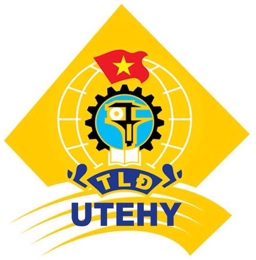 Lịch họp tháng 9 năm 2018Thứ/ngàyGiờNội dungThành viênĐịa điểmNCTThứ 6Ngày 21/9/201813h00- Ban thường vụ công đoàn làm việc với Ban tài chính- Ban TV;- Ban tài chínhVPCông đoànÔ. Nguyễn Đình HânThứ 6Ngày 21/9/201814h00- Đánh giá một số hoạt động triển khai tháng 7, 8;- Triển khai hoạt động tập huấn cán bộ công đoàn năm 2018;- Triển khai hoạt động trang website công đoàn;- Hội nghị giao ban khối thi đua các trường ĐH-CĐ tỉnh Hưng Yên- Công tác tài chính: (Ban tài chính thực hiện theo đúng nhiệm vụ đã phân công, hỗ trợ các Ban triển khai hoạt động hiệu quả);- Công tác phát triển Đảng (CĐBP-TTĐT&THCK, CK)- BCH;- Chủ tịch CĐBPHTr Gác 2Ô. Nguyễn Đình Hân